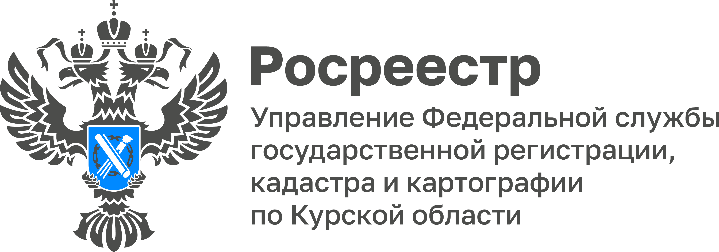 19.09.2022На Госуслугах стала доступна отправка заявлений в Росреестр на исправление технической ошибки в данных ЕГРННа Госуслугах стала доступна отправка заявлений в Росреестр на исправление технической ошибки в данных ЕГРН полностью онлайн. В настоящий момент подписать заявление на услугу можно в мобильном приложении «Госключ». Для обладателей электронных подписей, выданных удостоверяющими центрами, подписание заявления будет доступно в ближайшее время.«Росреестр совместно с Минцифры России проводит работу по выводу услуг ведомства на Единый портал госуслуг, что способствует повышению доступности услуг и сокращению сроков их предоставления. Если раньше подача заявлений на исправление технической ошибки об объекте недвижимости была доступна на сайте Росреестра или через МФЦ, то теперь заявители могут подать заявление на услугу через Единый портал, а получить усиленную электронную подпись прямо в своем смартфоне – через приложение «Госключ» (ссылка на него появится при заполнении заявления)», - сообщил замруководителя Управления Росреестра по Курской области Александр Емельянов. Как получить услугу в настоящий момент?Авторизуйтесь на портале госуслуг и выберите услугу «Исправление ошибок в ЕГРН».Укажите, в каких сведениях надо исправить техническую ошибку — о праве, в описании объекта или в других.Проверьте личные данные — паспорт, телефон, адрес и ИНН.Если данные по недвижимости не появились автоматически, выберите объект или укажите его кадастровый номер.Укажите, какие сведения нужно исправить.Подпишите заявление с помощью «Госключа».Заявление уйдет в Росреестр автоматически, его будут рассматривать максимум три дня. Если ошибка есть, Росреестр внесет изменения в ЕГРН. Если посчитают, что ошибки нет, придет отказ.«Услуги с недвижимостью является одними из самых востребованных, поэтому очень важно упрощать оформление таких сделок. С выводом основных услуг Росреестра на портал их получение становится еще удобнее и доступнее для граждан», - прокомментировала заместитель председателя Общественной палаты Курской области, член Общественного совета при Управлении Людмила Дрёмова. 